МУНИЦИПАЛЬНОЕ ОБРАЗОВАНИЕГОРОДСКОЙ ОКРУГ ГОРОД СУРГУТХАНТЫ-МАНСИЙСКОГО АВТОНОМНОГО ОКРУГА – ЮГРЫАДМИНИСТРАЦИЯ ГОРОДАПОСТАНОВЛЕНИЕО внесении изменений в постановление Администрации города от 05.02.2014 № 821 «Об утверждении границ прилегающих территорий к некоторым организациям, на которых не допускается розничная продажа алкогольной продукции»В соответствии с Федеральным законом от 22.11.1995 № 171-ФЗ                     «О государственном регулировании производства и оборота этилового спирта, алкогольной и спиртосодержащей продукции и об ограничении потребления (распития) алкогольной продукции», постановлением Правительства Российской Федерации от 27.12.2012 № 1425 «Об определении органами государственной власти субъектов Российской Федерации мест массового скопления граждан и мест нахождения источников повышенной опасности, 
в которых не допускается розничная продажа алкогольной продукции, а также определении органами местного самоуправления границ прилегающих 
к некоторым организациям и объектам территорий, на которых не допускается розничная продажа алкогольной продукции», решением Думы города 
от 28.05.2013 № 333-V ДГ «Об определении способа расчета расстояний 
от некоторых организаций и (или) объектов до границ прилегающих 
к ним территорий, на которых не допускается розничная продажа алкогольной продукции», распоряжениями Администрации города от 30.12.2005 № 3686                  «Об утверждении Регламента Администрации города», от 10.01.2017 № 01 
«О передаче некоторых полномочий высшим должностным лицам Админи-страции города»:1. Внести в постановление Администрации города от 05.02.2014 № 821 
«Об утверждении границ прилегающих территорий к некоторым организациям, 

на которых не допускается розничная продажа алкогольной продукции»
(с изменениями от 01.09.2015 № 6084, 01.07.2019 № 4648) следующие изменения:1.1. В констатирующей части постановления исключить слова:- «(с изменениями от 02.11.2013)»;- «(с изменениями от 03.12.2013 № 441-V ДГ)».1.2. Абзац второй пункта 1 постановления изложить в следующей редакции:«- муниципальное бюджетное учреждение спортивной подготовки спортивная школа «Виктория», расположенное по адресу: город Сургут, улица Московская, дом 34В, согласно приложению 1;».1.3. Абзац четвертый пункта 1 постановления изложить в следующей редакции:«- муниципальное автономное образовательное учреждение дополни-тельного образования «Центр детского творчества», расположенное по адресу: город Сургут, улица Республики, дом 78, согласно приложению 3;».1.4. Абзац шестой пункта 1 постановления изложить в следующей редакции:«- муниципальное бюджетное учреждение спортивной подготовки спортивная школа «Аверс», расположенное по адресу: город Сургут, улица 
50 лет ВЛКСМ, дом 1А, согласно приложению 5».1.5. В пункте 3 постановления слова «заместителя главы Администрации города Сафиоллина А.М.» заменить словами «заместителя Главы города, курирующего сферу бюджета, экономики и финансов».1.6. Приложения 1, 3, 5 к постановлению изложить в новой редакции согласно приложениям 1, 2, 3 к настоящему постановлению соответственно. 2. Управлению массовых коммуникаций разместить настоящее постанов-ление на официальном портале Администрации города: www.admsurgut.ru.3. Муниципальному казенному учреждению «Наш город» опубликовать настоящее постановление в газете «Сургутские ведомости».4. Настоящее постановление вступает в силу после его официального опубликования.5. Контроль за выполнением постановления возложить на заместителя Главы города, курирующего сферу бюджета, экономики и финансов.И.о. главы Администрации города                                                        А.А. ЖердевПриложение 1к постановлениюАдминистрации городаот ____________ № _________Схемаграниц прилегающей территории к зданию муниципального бюджетного учреждения спортивной подготовки спортивной школы «Виктория», расположенному по адресу: город Сургут, улица Московская, дом 34В, на которой не допускается розничная продажа алкогольной продукции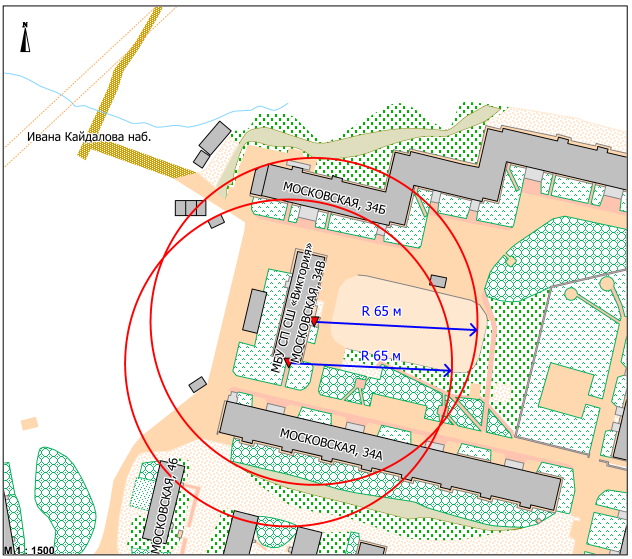 Условные обозначения:    – вход для посетителей в здание (строение, сооружение), 
за исключением входов, которые не используются для входа постоянно (пожарный, запасной);               – радиус в метрах.Приложение 2к постановлениюАдминистрации городаот ____________ № _________Схемаграниц прилегающей территории к зданию муниципального автономного образовательного учреждения дополнительного образования «Центр детского творчества», расположенному по адресу: город Сургут, улица Республики, дом 78, на которой не допускается розничная продажа алкогольной продукции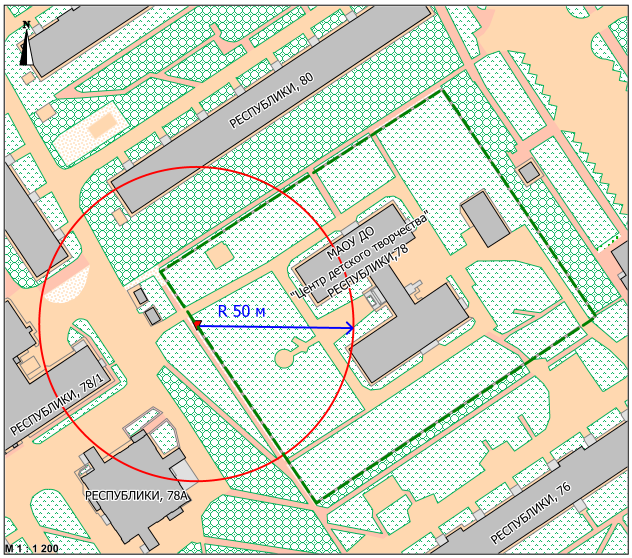 Условные обозначения:    – вход для посетителей на обособленную территорию здания (строения, сооружения), за исключением входов, которые не используются для входа постоянно (пожарный, запасной);                – радиус в метрах;           – забор, граница обособленной территории.Приложение 3к постановлениюАдминистрации городаот ____________ № _________Схемаграниц прилегающей территории к зданию муниципального бюджетного учреждения спортивной подготовки спортивной школы «Аверс», расположенному по адресу: город Сургут, улица 50 лет ВЛКСМ, дом 1А, на которой не допускается розничная продажа алкогольной продукции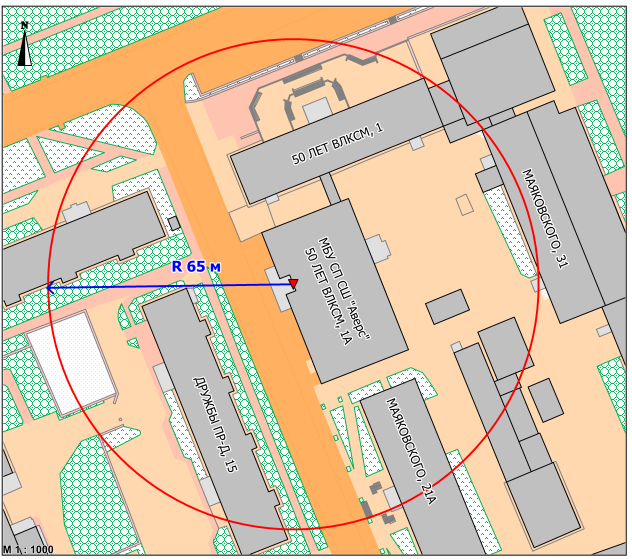 Условные обозначения:    – вход для посетителей в здание (строение, сооружение), 
за исключением входов, которые не используются для входа постоянно (пожарный, запасной);               – радиус в метрах.«28»082020№6031